Obrázek č. 1 – Dnes nepřicházej                       Obrázek č. 2 – Za krupobití pro skobu 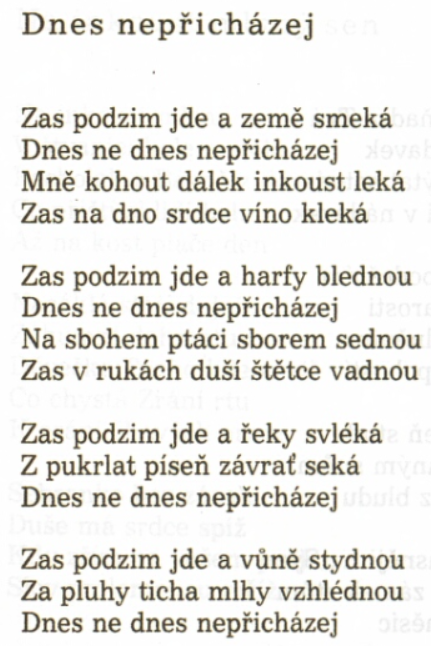 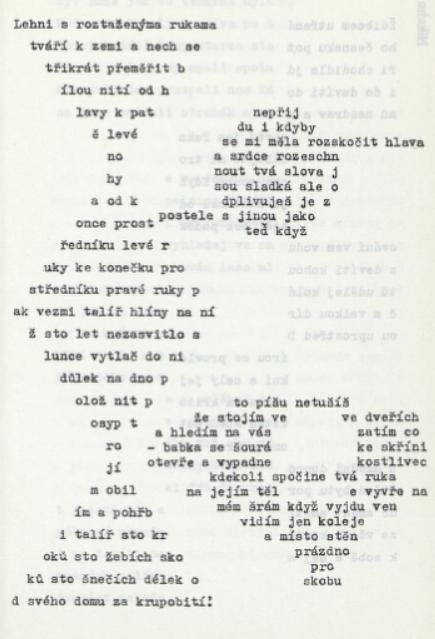 Obrázek č. 3 – Začít znovu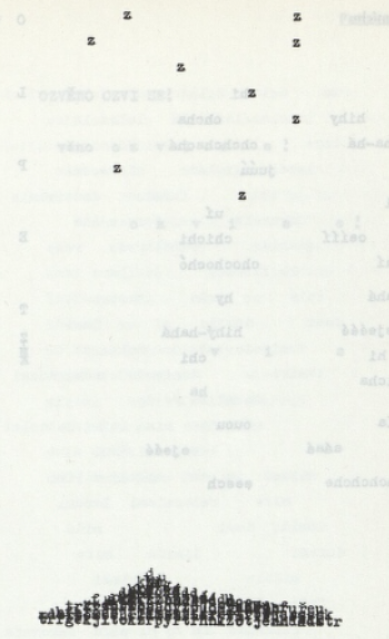 Obrázky č. 4, 5, 6, 7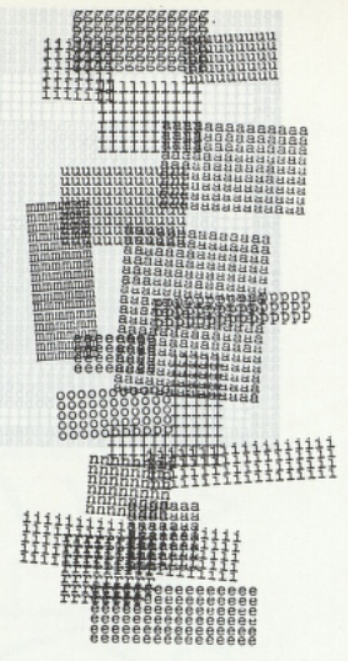 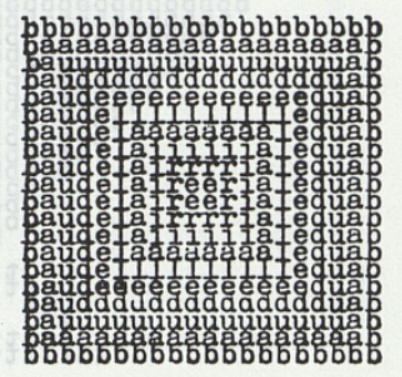 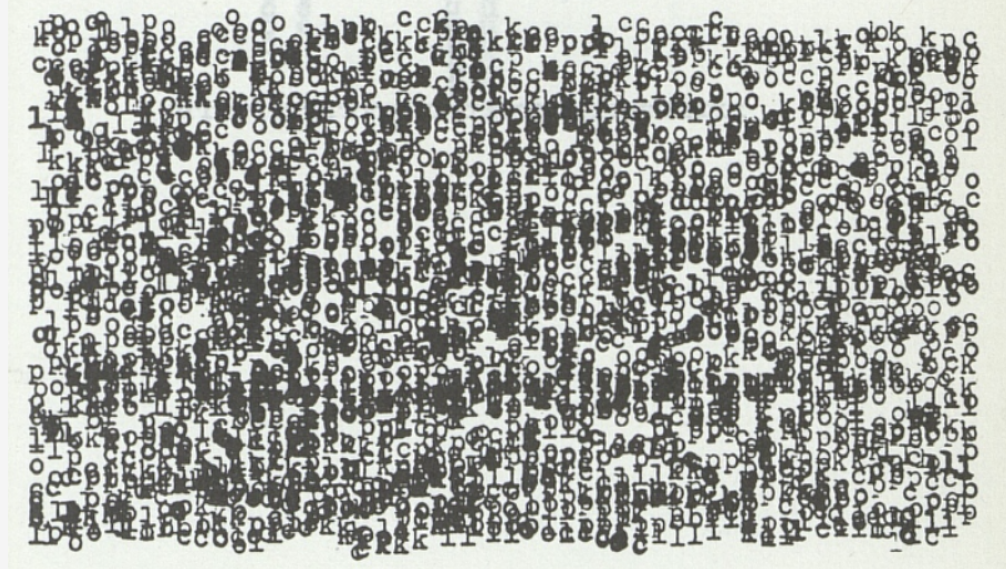 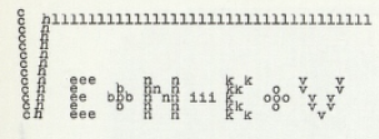 Obrázek č. 8 – Kalendář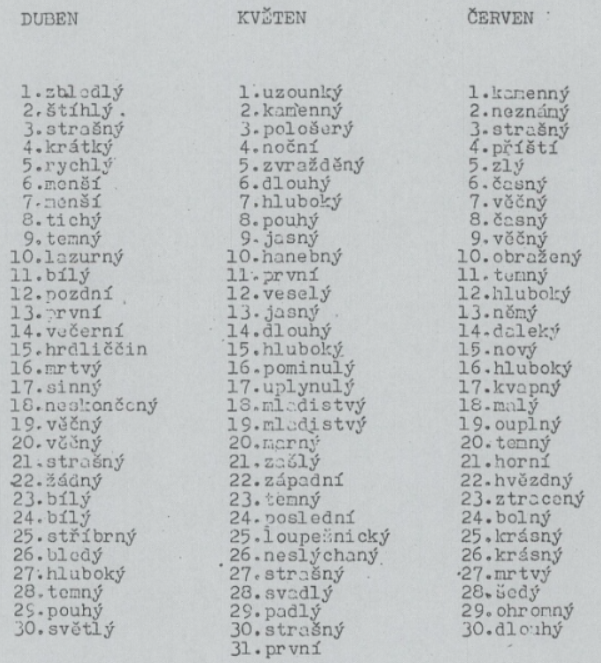 Obrázek č. 9 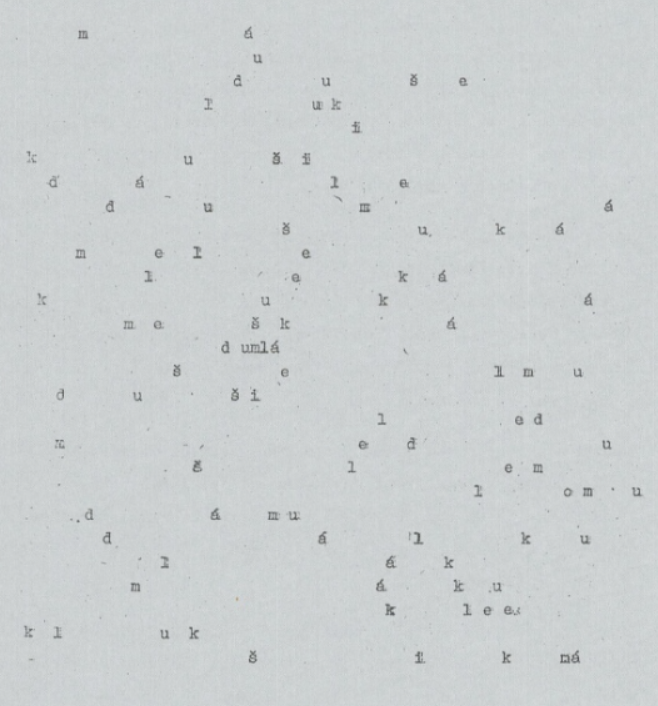 